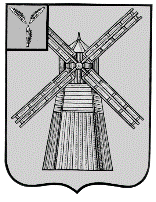 СОБРАНИЕ ДЕПУТАТОВПИТЕРСКОГО МУНИЦИПАЛЬНОГО РАЙОНАСАРАТОВСКОЙ ОБЛАСТИРЕШЕНИЕс.Питеркаот 29 августа 2023 года                     					    №74-2О внесении дополнений в решение Собрания депутатов Питерского муниципального района Саратовской области от 20 декабря 2010 года №58-2В соответствии с Федеральным законом от 22 июля 2008 г. N 159-ФЗ
"Об особенностях отчуждения движимого и недвижимого имущества, находящегося в государственной или в муниципальной собственности и арендуемого субъектами малого и среднего предпринимательства, и о внесении изменений в отдельные законодательные акты Российской Федерации", руководствуясь Уставом Питерского муниципального района, Собрание депутатов Питерского муниципального района РЕШИЛО:Внести в приложение к решению Собрания депутатов Питерского муниципального района от 20 декабря 2010 года № 58-2 «О Положении о приватизации муниципального имущества Питерского муниципального района Саратовской области» следующие дополнения:1.1. Дополнить разделом 11 следующего содержания:«11. Особенности приватизации отдельных видов имущества  11.1. Особенности отчуждения арендуемого муниципального движимого и недвижимого имущества с использованием преимущественного права арендатора на приобретение арендуемого имущества определяются в соответствии с Федеральным законом от 22 июля 2008 года № 159-ФЗ «Об особенностях отчуждения движимого и недвижимого имущества, находящегося в государственной собственности субъектов Российской Федерации или в муниципальной собственности и арендуемого субъектами малого и среднего предпринимательства, и о внесении изменений в отдельные законодательные акты Российской Федерации» (Федеральный закон 22 июля 2008 года № 159-ФЗ)11.2. Субъекты малого и среднего предпринимательства, за исключением субъектов среднего и малого предпринимательства, указанных в части 3 статьи 14 Федерального закона «О развитии малого и среднего предпринимательства в Российской Федерации», и субъектов малого и среднего предпринимательства, осуществляющих добычу и переработку полезных ископаемых (кроме общераспространенных полезных ископаемых), при возмездном отчуждении арендуемого движимого и недвижимого имущества муниципальной собственности пользуются преимущественным правом на приобретение такого имущества по цене, равной его рыночной стоимости и определенной независимым оценщиком. При этом такое преимущественное право может быть предоставлено при условии, что:1) арендуемое недвижимое имущество не включено в утвержденный в соответствии с частью 4 статьи 18 Федерального закона «О развитии малого и среднего предпринимательства в Российской Федерации» от 24.07.2007 № 209-ФЗ перечень муниципального имущества, предназначенного для передачи во владение и (или) в пользование субъектам малого и среднего предпринимательства, и на день подачи заявления оно находится в их временном владении и пользовании или временном пользовании непрерывно в течение двух лет и более в соответствии с договором или договорами аренды такого имущества, за исключением случая, предусмотренного частью 2.1. статьи 9 Федерального закона «Об особенностях отчуждения недвижимого имущества, находящегося в государственной или в муниципальной собственности и арендуемого субъектами малого и среднего предпринимательства, и о внесении изменений в отдельные законодательные акты Российской Федерации» от 22.07.2008 № 159-ФЗ;1.1) арендуемое движимое имущество включено в утвержденный в соответствии с частью 4 статьи 18 Федерального закона «О развитии малого и среднего предпринимательства в Российской Федерации» от 24.07.2007 № 209-ФЗ перечень государственного имущества или муниципального имущества, предназначенного для передачи во владение и (или) в пользование субъектам малого и среднего предпринимательства, в указанном перечне в отношении такого имущества отсутствуют сведения об отнесении такого имущества к имуществу, указанному в части 4 статьи 2 Федерального закона «Об особенностях отчуждения недвижимого имущества, находящегося в государственной или в муниципальной собственности и арендуемого субъектами малого и среднего предпринимательства, и о внесении изменений в отдельные законодательные акты Российской Федерации» от 22.07.2008 № 159-ФЗ, и на день подачи заявления такое имущество находится в их временном владении и пользовании или временном пользовании непрерывно в течение одного года и более в соответствии с договором или договорами аренды такого имущества, за исключением случая, предусмотренного частью 2.1 статьи 9 Федерального закона «Об особенностях отчуждения недвижимого имущества, находящегося в государственной или в муниципальной собственности и арендуемого субъектами малого и среднего предпринимательства, и о внесении изменений в отдельные законодательные акты Российской Федерации» от 22.07.2008 № 159-ФЗ;2) отсутствует задолженность по арендной плате за движимое и недвижимое имущество, неустойкам (штрафам, пеням) на день заключения договора купли-продажи арендуемого имущества в соответствии с частью 4 статьи 4 Федерального закона «Об особенностях отчуждения недвижимого имущества, находящегося в государственной или в муниципальной собственности и арендуемого субъектами малого и среднего предпринимательства, и о внесении изменений в отдельные законодательные акты Российской Федерации» от 22.07.2008 № 159-ФЗ, а в случае, предусмотренном частью 2 или частью 2.1 статьи 9 Федерального закона «Об особенностях отчуждения недвижимого имущества, находящегося в государственной или в муниципальной собственности и арендуемого субъектами малого и среднего предпринимательства, и о внесении изменений в отдельные законодательные акты Российской Федерации» от 22.07.2008 № 159-ФЗ, - на день подачи субъектом малого или среднего предпринимательства заявления;3) Арендуемое имущество не включено в утвержденный в соответствии с частью 4 статьи 18 Федерального закона «О развитии малого и среднего предпринимательства в Российской Федерации» перечень муниципального имущества, предназначенного для передачи во владение и (или) в пользование субъектам малого и среднего предпринимательства за исключением случая, предусмотренного частью 2.1 статьи 9 Федерального закона от 22.07.2008 года № 159-ФЗ4) Сведения о субъекте малого и среднего предпринимательства на день заключения договора купли-продажи арендуемого имущества не исключены из единого реестра субъектов малого и среднего предпринимательства.11.3. Субъект малого или среднего предпринимательства, соответствующий установленным статьей 3 Федерального закона «Об особенностях отчуждения недвижимого имущества, находящегося в государственной или в муниципальной собственности и арендуемого субъектами малого и среднего предпринимательства, и о внесении изменений в отдельные законодательные акты Российской Федерации» от 22.07.2008 № 159-ФЗ, по своей инициативе вправе направить в уполномоченный орган заявление в отношении недвижимого имущества, не включенного в утвержденный в соответствии с частью 4 статьи 18 Федерального закона «О развитии малого и среднего предпринимательства в Российской Федерации» от 24.07.2007 № 209-ФЗ перечень государственного имущества или муниципального имущества, предназначенного для передачи во владение и (или) в пользование субъектам малого и среднего предпринимательства.При получении такого заявления администрация Питерского муниципального района обязана:1) представить для рассмотрения на заседании Собрания депутатов Питерского муниципального района Саратовской области проект решения о включении объекта движимого и недвижимого имущества в план приватизации (в течение 1 месяца с момента получения заявления);2) обеспечить заключение договора на проведение оценки рыночной стоимости арендуемого имущества в порядке, установленном Федеральным законом «Об оценочной деятельности в Российской Федерации» (в двухмесячный срок с даты получения заявления);3) обеспечить принятие решения об условиях приватизации арендуемого имущества в двухнедельный срок с даты принятия отчета о его оценке;4) направить заявителю проект договора купли-продажи арендуемого имущества в десятидневный срок с даты принятия решения об условиях приватизации арендуемого имущества.В случае если заявитель не соответствует установленным статьей 3 Федерального закона от 22 июля 2008 года № 159-ФЗ требованиям и (или) отчуждение арендуемого имущества, указанного в заявлении, в порядке реализации преимущественного права на приобретение арендуемого имущества не допускается в соответствии с Федеральным законом от 22 июля 2008 года № 159-ФЗ или другими федеральными законами, администрация Питерского муниципального района в тридцатидневный срок с даты получения этого заявления возвращает его арендатору с указанием причины отказа в приобретении арендуемого имущества11.3.1. Заявитель по своей инициативе вправе направить в уполномоченный орган заявление в отношении имущества, включенного в утвержденный в соответствии с частью 4 статьи 18 Федерального закона «О развитии малого и среднего предпринимательства в Российской Федерации» от 24.07.2007 №209-ФЗ перечень государственного имущества или муниципального имущества, предназначенного для передачи во владение и (или) в пользование субъектам малого и среднего предпринимательства, при условии, что:1) арендуемое имущество на день подачи субъектом малого или среднего предпринимательства заявления находится в его временном владении и пользовании или временном пользовании непрерывно в течение двух лет и более для недвижимого имущества и в течение одного года и более для движимого имущества в соответствии с договором или договорами аренды такого имущества;2) арендуемое имущество включено в утвержденный в соответствии с частью 4 статьи 18 Федерального закона «О развитии малого и среднего предпринимательства в Российской Федерации» от 24.07.2007 № 209-ФЗ перечень государственного имущества или муниципального имущества, предназначенного для передачи во владение и (или) в пользование субъектам малого и среднего предпринимательства, в течение пяти и более лет до дня подачи этого заявления в отношении недвижимого имущества и в течение трех лет до дня подачи этого заявления в отношении движимого имущества;3) в отношении арендуемого движимого имущества в утвержденном в соответствии с частью 4 статьи 18 Федерального закона «О развитии малого и среднего предпринимательства в Российской Федерации» от 24.07.2007 №209-ФЗ перечне государственного имущества или муниципального имущества, предназначенного для передачи во владение и (или) в пользование субъектам малого и среднего предпринимательства, отсутствуют сведения об отнесении такого имущества к имуществу, указанному в части 4 статьи 2 Федерального закона «Об особенностях отчуждения недвижимого имущества, находящегося в государственной или в муниципальной собственности и арендуемого субъектами малого и среднего предпринимательства, и о внесении изменений в отдельные законодательные акты Российской Федерации» от 22.07.2008 № 159-ФЗ.11.4. После принятия Собранием депутатов Питерского муниципального района Саратовской области решения об утверждении плана приватизации администрация муниципального района принимает решение об утверждении условий приватизации в двухнедельный срок с даты принятия отчета об оценке.11.5. Администрация Питерского муниципального района в течение 10 (десяти) дней с даты утверждения условий приватизации направляет покупателю копию условий приватизации, предложение о заключении договора купли-продажи муниципального имущества, проекты договоров купли-продажи арендуемого имущества, а также при наличии задолженности по арендной плате за имущество, неустойкам (штрафам, пеням) требования о погашении такой задолженности с указанием ее размера.11.6. В случае согласия Покупателя - субъекта малого или среднего предпринимательства, на использование преимущественного права на приобретение арендуемого движимого и недвижимого имущества договор купли-продажи арендуемого движимого и недвижимого имущества должен быть заключен в течение 30 (тридцати) дней со дня получения Покупателем предложения о его заключении и (или) проектов договора купли-продажи арендуемого движимого и недвижимого имущества.В любой день до истечения указанного срока Покупатель вправе подать в письменной форме заявление об отказе от использования преимущественного права на приобретение арендуемого движимого и недвижимого имущества.Уступка субъектами малого и среднего предпринимательства преимущественного права на приобретение арендуемого имущества не допускается.11.7. Покупатель утрачивает преимущественное право на приобретение арендуемого движимого и недвижимого имущества:1) с момента отказа от заключения договора купли-продажи арендуемого движимого и недвижимого имущества;2) по истечении тридцати дней со дня получения предложения и (или) проектов договора купли-продажи арендуемого движимого и недвижимого имущества, приобретаемого в рассрочку, в случае, если этот договор не подписан арендатором в указанный срок;3) с момента расторжения договора купли-продажи арендуемого движимого и недвижимого имущества в связи с существенным нарушением его условий Покупателем.11.8. В тридцатидневный срок с момента утраты субъектом малого или среднего предпринимательства преимущественного права на приобретение арендуемого имущества по указанным основаниям, администрация Питерского муниципального района принимает одно из следующих решений, которое оформляется постановлением администрации Питерского муниципального района:1) о внесении изменений в принятое решение об условиях приватизации арендуемого имущества в части использования способов приватизации муниципального имущества, установленных Федеральным законом «О приватизации государственного и муниципального имущества»;2) об отмене принятого решения об условиях приватизации арендуемого имущества.Субъект малого или среднего предпринимательства, утративший по основаниям, преимущественное право на приобретение арендуемого имущества, в отношении которого уполномоченным органом принято решение об условиях приватизации муниципального имущества, вправе направить в администрацию  Питерского муниципального района заявление при условии, что на день подачи этого заявления арендуемое имущество, в отношении которого таким субъектом ранее было утрачено преимущественное право на его приобретение, находится в его временном владении и (или) временном пользовании в соответствии с договором или договорами аренды такого имущества.11.9. В договоре купли-продажи арендуемого имущества, приобретаемого субъектами малого и среднего предпринимательства, стороны подтверждают выполнение продавцом и покупателем условий, установленных статьей 3 Федерального закона от 22 июля 2008 года №159-ФЗ «Об особенностях отчуждения движимого и недвижимого имущества, находящегося в государственной собственности субъектов Российской Федерации или в муниципальной собственности и арендуемого субъектами малого и среднего предпринимательства, и о внесении изменений в отдельные законодательные акты Российской Федерации».11.10. Оплата арендуемого имущества, находящегося в муниципальной собственности и приобретаемого субъектами малого и среднего предпринимательства при реализации преимущественного права на приобретение такого имущества, осуществляется единовременно или в рассрочку посредством ежемесячных или ежеквартальных выплат в равных долях. Срок рассрочки оплаты недвижимого имущества, находящегося в собственности Питерского муниципального района, приобретаемого субъектами малого и среднего предпринимательства при реализации преимущественного права на приобретение арендуемого имущества, составляет 5 лет, движимого имущества – 3 года11.11.Право выбора порядка оплаты (единовременно или в рассрочку) приобретаемого арендуемого имущества, а также срока рассрочки в установленных в соответствии с пунктом 11.10.настоящего решения, пределах принадлежит субъекту малого или среднего предпринимательства при реализации преимущественного права на приобретение арендуемого имущества.11.12. На сумму денежных средств, по уплате которой предоставляется рассрочка, производится начисление процентов исходя из ставки, равной одной трети ключевой ставки Центрального банка Российской Федерации, действующей на дату опубликования объявления о продаже движимого и недвижимого имущества.11.13.Оплата приобретаемого в рассрочку арендуемого имущества может быть осуществлена досрочно на основании решения Покупателя.11.14.В случае если арендуемое имущество приобретается арендатором в рассрочку, указанное имущество находится в залоге у продавца до полной его оплаты. Условия договора купли-продажи арендуемого имущества о неприменении данного правила ничтожны. Расходы на государственную регистрацию договора купли-продажи возлагаются на Покупателя.11.15. Стоимость неотделимых улучшений арендуемого имущества засчитывается в счет оплаты приобретаемого арендуемого имущества в случае, если указанные улучшения осуществлены с согласия арендодателей.11.16. В случае выбора арендатором порядка оплаты, приобретаемого движимого и недвижимого имущества в рассрочку расчет платы в соответствии с договором купли-продажи арендуемого движимого и недвижимого имущества производится по формуле:С = Р x 1/3С(р), где:С - сумма, подлежащая уплате по договору,Р - сумма, подлежащая уплате в рассрочку,1/3С(р) - одна треть ключевой ставки Центрального банка Российской Федерации, действующей на дату опубликования объявления о продаже движимого и недвижимого имущества.11.17. До момента перехода права собственности на приватизируемое недвижимое имущество Покупатель обязан оплачивать арендную плату по заключенному действующему договору аренды движимого и недвижимого имущества. 11.18. Контроль за своевременным поступлением арендной платы по договорам аренды движимого и недвижимого имущества, а также за поступлением денежных средств, уплачиваемых во исполнение договора купли-продажи, возлагается на администрацию Питерского муниципального района.11.19.Перечень необходимых документов и требования к их оформлению:Покупатель при заключении договора купли-продажи арендуемого движимого и недвижимого имущества предоставляет в администрацию Питерского муниципального района:- заявление о соответствии его условиям отнесения к категориям субъектов малого и среднего предпринимательства, установленным ст. 4 Федерального закона от 24.07.2007 года № 209-ФЗ «О развитии малого и среднего предпринимательства в Российской Федерации»;- документы, подтверждающие внесение арендной платы в соответствии с установленными договорами сроками платежей;- документы о погашении задолженности по арендной плате за имущество, неустойкам (штрафам, пеням) в размере, указанном в требовании о погашении такой задолженности (в случае, если данное требование направлялось субъекту малого или среднего предпринимательства).- опись представленных документов, в двух экземплярах.Индивидуальные предприниматели дополнительно представляют следующие документы:- нотариально заверенная копия свидетельства о государственной регистрации гражданина в качестве индивидуального предпринимателя;- нотариально заверенная копия свидетельства о постановке на учет в налоговом органе;- копия выписки из Единого государственного реестра индивидуальных предпринимателей (дата выписки должна быть не ранее 1 (одного) месяца до момента предъявления);Юридические лица дополнительно представляют следующие документы:- нотариально заверенные копии учредительных документов;- нотариально заверенная копия свидетельства о государственной регистрации юридического лица;- нотариально заверенная копия свидетельства о постановке на учет в налоговом органе;- копия выписки из Единого государственного реестра юридических лиц (дата выписки должна быть не ранее 1 (одного) месяца до момента предъявления);- надлежащим образом оформленные и заверенные документы, подтверждающие полномочия органов управления и должностных лиц, уполномоченных на подписание договора;- решение в письменной форме соответствующего органа управления о приобретении имущества (если это необходимо в соответствии с учредительными документами арендатора);- сведения о доле Российской Федерации, субъектов Российской Федерации и муниципальных образований в уставном капитале юридического лица.В случае если представленные документы содержат помарки, подчистки, исправления и т.п., последние должны быть заверены подписью должностного лица с проставлением печати юридического лица, их совершивших, либо указанные документы должны быть заменены на их копии, нотариально удостоверенные в установленном порядке.».2.Настоящее решение вступает в силу с момента официального опубликования в районной газете «Искра» и подлежит размещению на официальном сайте администрации Питерского муниципального района в информационно-телекоммуникационной сети «Интернет» по адресу: http://питерка.рф/.4.Контроль за исполнением настоящего решения возложить на комиссию Собрания депутатов Питерского муниципального района по экономическим, бюджетно-финансовым вопросам, налогам, собственности и предпринимательству.Председатель Собрания депутатов Питерского муниципального районаИ.о.Главы Питерского муниципального района                                     В.П.Андреев                                   О.Е.Чиженьков